Примеры красивых мест России, куда можно организовывать турыСоловецкий архипелагОдин из красивейших архипелагов в Белом море. Состоит из шести крупных  и 100 мелких островов. На территории находится Соловецкий мужской монастырь и сельское поселение. Тур может быть организован из Санкт-Петербурга.http://prntscr.com/61aqih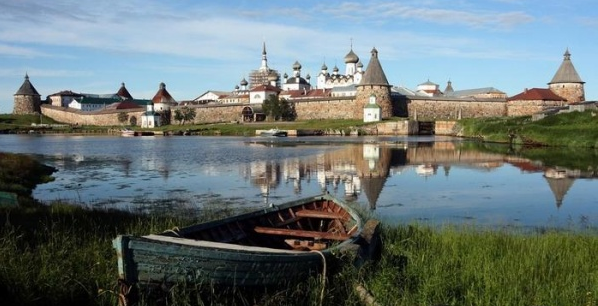 http://prntscr.com/61aqom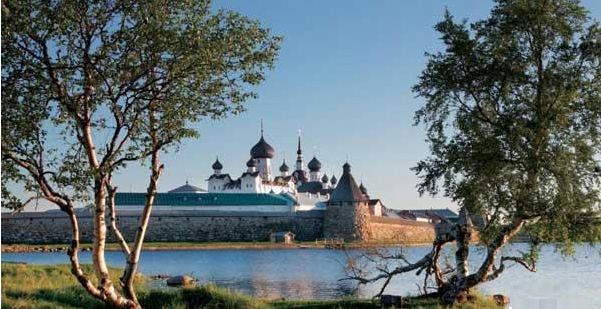 http://prntscr.com/61aqx6КрымПолуостров находится в северной части Черного моря и относится к южным регионам России. Климат субтропический, растительность и природа очень отличаются от средней полосы. Множество достопримечательностей, горы, степи, морские побережья делают Крым уникальным по красоте местом.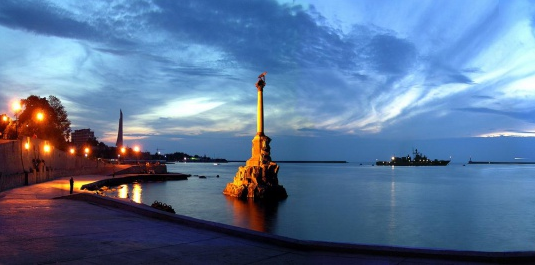 http://prntscr.com/61at2e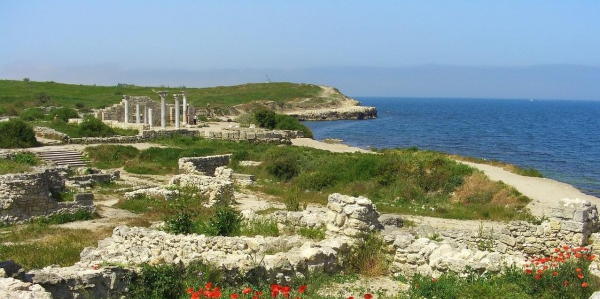 http://prntscr.com/61at7v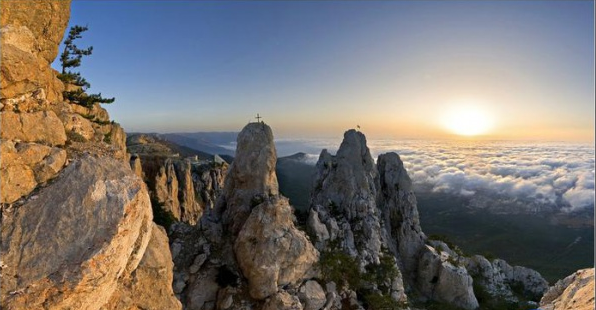 http://prntscr.com/61atfa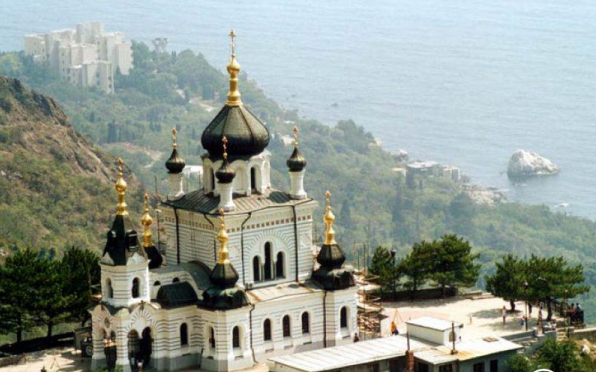 http://prntscr.com/61atjrОзеро БайкалНаходится в южной части Восточной Сибири. Это самое глубокое озеро на планете и крупнейший природный резервуар пресной воды. Вокруг потрясающая природа, мистическая атмосфера и множество красивейших мест. Считается, что поездка на Байкал продлевает жизнь человека.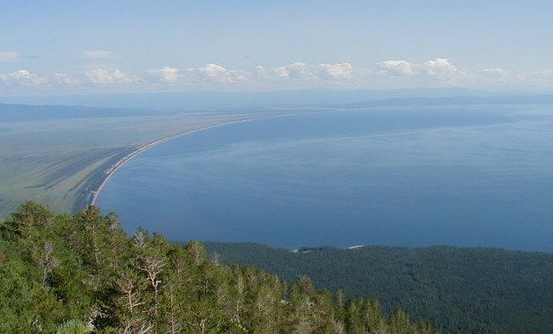 http://prntscr.com/61axls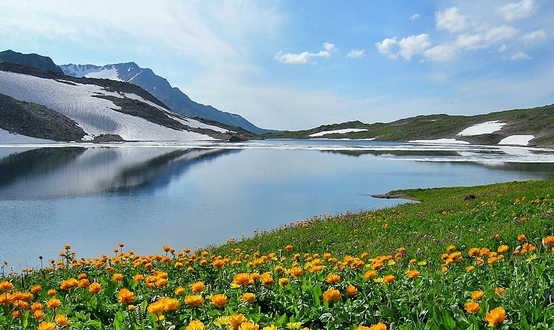 http://prntscr.com/61axk6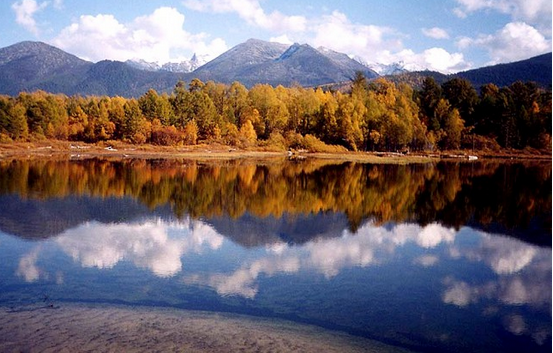 http://prntscr.com/61axff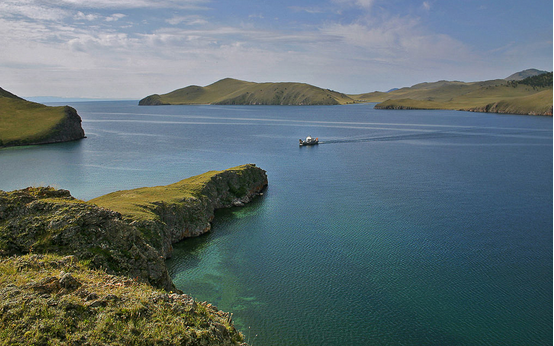 http://prntscr.com/61ay3xЛенские столбыПриродный пар России на берегу реки Лены в Якутии. Вертикальные скалы, причудливо созданные природой, тянутся на многие километры вдоль побережья и достигают 100 метров в высоту.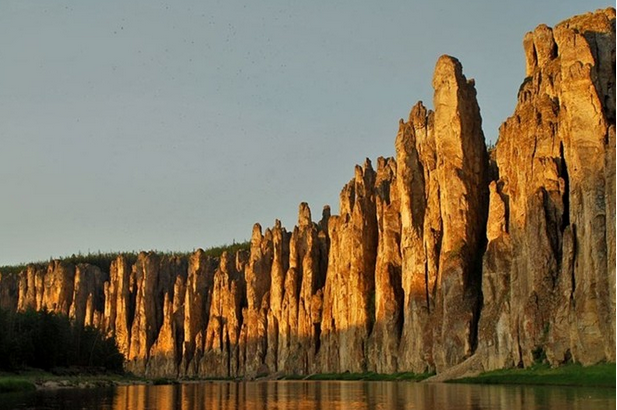 http://prntscr.com/61ayrm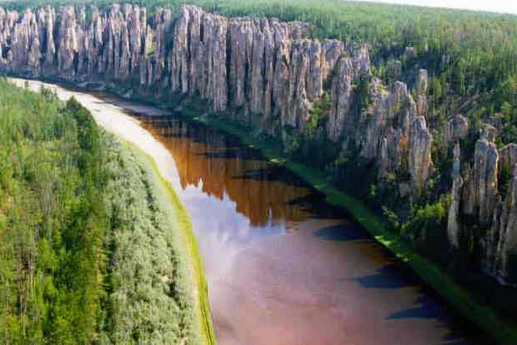 http://prntscr.com/61ayx0Санкт-Петербург и его окрестностиСчитается, что российские города – это нечто неповторимое и своеобычные. Именно таков Санкт-Петербург – европейский город в сердце Руси. Наполненные дворцами и мостами улицы, пригородные предместья и бывшие царские резиденции. яркая зелень парков и мощное культурное наследие делают этот город местом паломничеств для туристов со всего мира.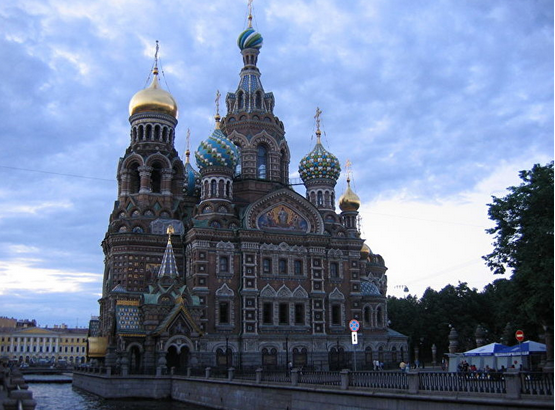 http://prntscr.com/61azpi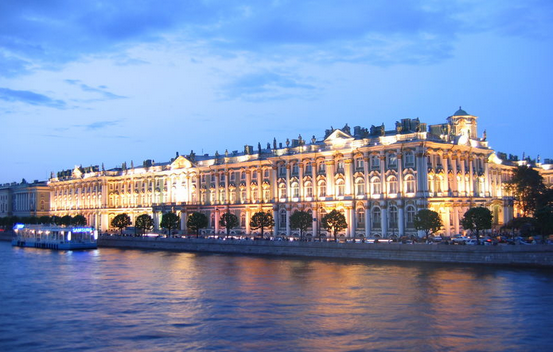 http://prntscr.com/61azy1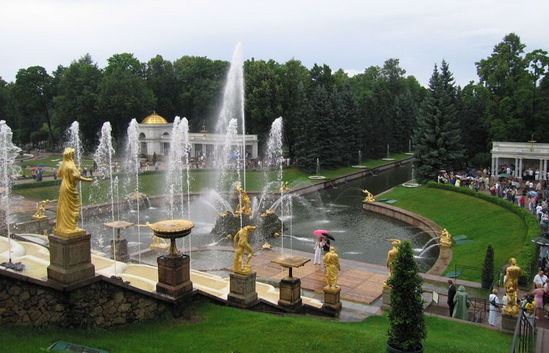 http://prntscr.com/61b01e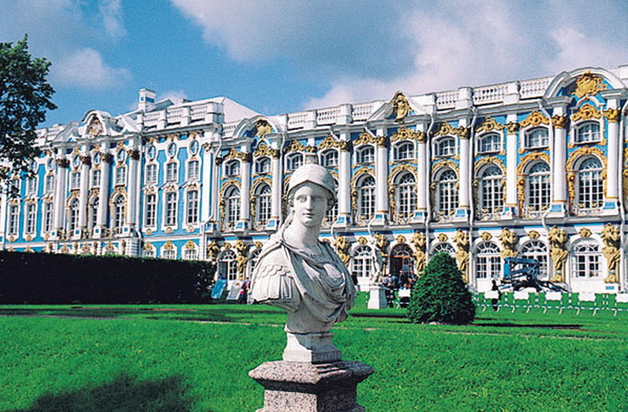 http://prntscr.com/61b05cКазанский кремльНаходится в столице Татарстана и представляет собой древнейший комплекс архитектурных, исторических и археологических памятников. Белокаменный кремль очень красив и содержит огромный пласт исторической информации.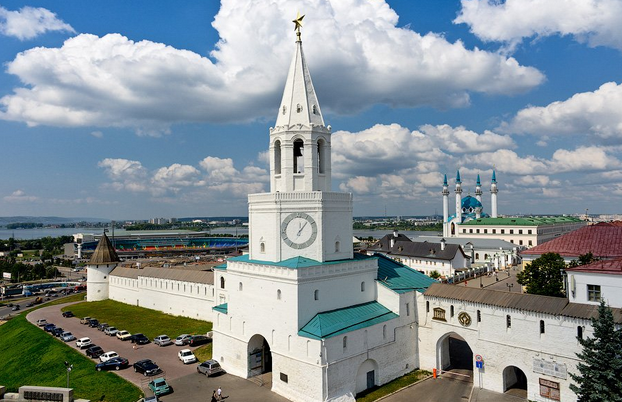 http://prntscr.com/61b1cx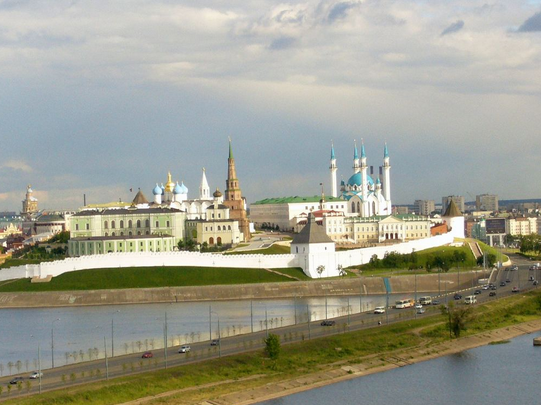 http://prntscr.com/61b1ghКуршская косаРазделяет Балтийское море и Куршский залив с пресной водой Куршская коса. Богатая природа и уникальные пейзажи не имеют аналогов в Европе. Белоснежные пляжи кварцевого песка и густые сосновые леса привлекают многочисленных отдыхающих. http://prntscr.com/61b2j8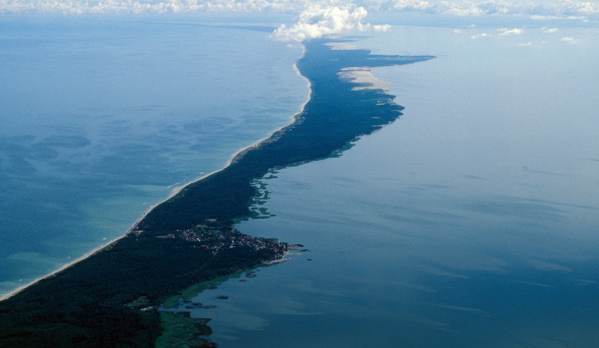 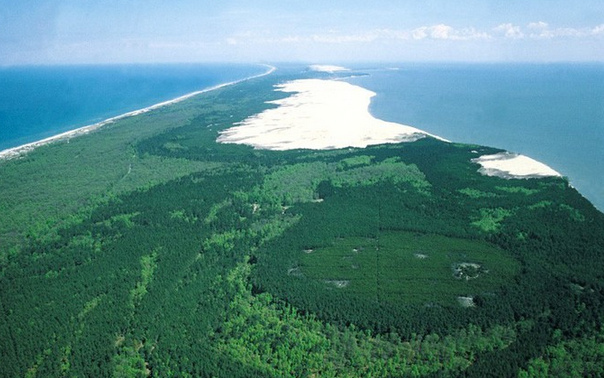 http://prntscr.com/61b2mz